採用試験申込書 　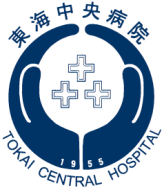 　当院では、令和６年4月開始の初期研修医を募集しています。応募期間は、令和５年6月１９日から８月１０日迄です。原則、期間中の火曜日を試験日としておりますが、平日の希望日からも調整しますので、以下の申込にご記入のうえ、FAXまたはメールに添付してお申込みください。令和　　　　年　　　　月　　　　日　申込み試験希望日【送　信　先】　　　　　　　FAX：058-382-1762 E-mail：saiyo@tokaihp.jp　
担当：庶務課池田ﾌﾘｶﾞﾅ氏　名性　別男　・　女年　齢歳　　　　大　学大学　学　年年　住　所〒〒〒連絡先電話番号などをご記入ください。電話番号などをご記入ください。電話番号などをご記入ください。メールアドレス　　　　　　　　　　　　　　　　　　　＠　　　　　　　　　　　　　　　　　　　＠　　　　　　　　　　　　　　　　　　　＠第１希望第１希望令和　　　　　年　　　　　月　　　　　日　（　　　　曜日）第２希望第２希望令和　　　　　年　　　　　月　　　　　日　（　　　　曜日）第３希望第３希望令和　　　　　年　　　　　月　　　　　日　（　　　　曜日）備考欄試験当日に病院見学もご希望の方は見学希望科（第三希望まで）をご記入ください。試験当日に病院見学もご希望の方は見学希望科（第三希望まで）をご記入ください。